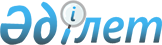 Об установлении квоты рабочих мест для лиц, состоящих на учете службы пробации уголовно-исполнительной инспекции, а также лиц, освобожденных из мест лишения свободы
					
			Утративший силу
			
			
		
					Постановление Жуалынского районного акимата Жамбылской области от 28 октября 2013 года № 439. Зарегистрировано Департаментом юстиции Жамбылской области 12 ноября 2013 года № 2038. Утратило силу постановлением акимата Жуалынского района Жамбылской области от 2 сентября 2020 года №392
      Сноска. Утратило силу постановлением акимата Жуалынского района Жамбылской области от 02.09.2020 № 392 (вводится в действие по истечении десяти календарных дней после дня его первого официального опубликования).

      Примечание РЦПИ.

      В тексте документа сохранена пунктуация и орфография оригинала.
      В соответствии с подпунктам 5-5) статьи 7 Закона Республики Казахстан от 23 января 2001 года "О занятости населения", акимат Жуалынского района ПОСТАНОВЛЯЕТ:
      1. Установить квоту рабочих мест для лиц, состоящих на учете службы пробации уголовно-исполнительной инспекции, а также лиц, освобожденных из мест лишения свободы в размере одного процента от общей численности рабочих мест.
      2. Настоящее постановление вступает силу со дня государственной регистрации в органах юстиции и вводится в действие по истечении десяти календарных дней со дня первого официального опубликования.
      3. Контроль за исполнением настоящего постановления возложить на заместителя акима района Адилбакова Айбара Кунтуовича.
					© 2012. РГП на ПХВ «Институт законодательства и правовой информации Республики Казахстан» Министерства юстиции Республики Казахстан
				
      Исполняющий обязанности 

      акима района

 Н. Ергебеков
